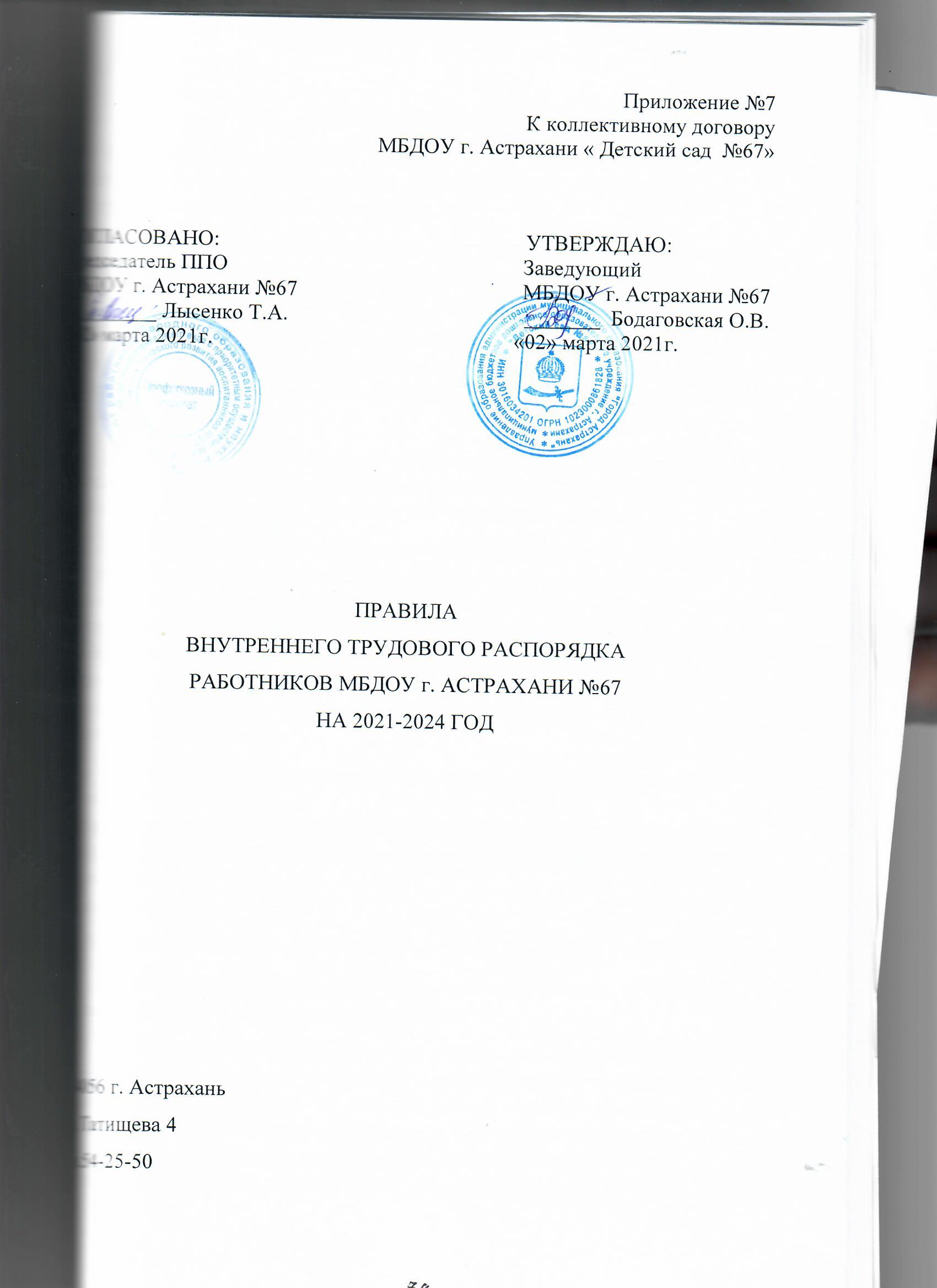 Приложение №7К коллективному договору МБДОУ г. Астрахани « Детский сад  №67»СОГЛАСОВАНО:                                                         УТВЕРЖДАЮ:Председатель ППО                                                       Заведующий МБДОУ г. Астрахани №67                                          МБДОУ г. Астрахани №67                       __________ Лысенко Т.А.                                            _______  Бодаговская О.В.«02» марта 2021г.                                                        «02» марта 2021г.ПРАВИЛАВНУТРЕННЕГО ТРУДОВОГО РАСПОРЯДКА РАБОТНИКОВ МБДОУ г. АСТРАХАНИ №67 НА 2021-2024 ГОД414056 г. Астраханьул. Татищева 4тел.54-25-501.ОБЩИЕ ПОЛОЖЕНИЯ\        1.1. В соответствии со ст.37 Конституции РФ труд свободен. Каждый имеет право свободно распоряжаться своими способностями к труду, выбирать род деятельности и профессию.Трудовые отношения возникают между работодателем и работником на основании трудового договора, заключаемого ими в соответствии с Трудовым кодексом РФ. Дисциплина труда это не только соблюдение правил внутреннего трудового распорядка, но и сознательное творческое отношение к своей работе, обеспечение её высокого качества, производительное использование рабочего времени.Дисциплина труда обеспечивается, согласно ТК РФ, методами убеждения  и поощрениями за добросовестный труд. К нарушителям дисциплины труда применяются меры дисциплинарного воздействия.1.2. Настоящие Правила внутреннего распорядка это нормативный акт, регламентирующий порядок приема и увольнения работников, основные права, обязанности и ответственность сторон трудового договора, режим работы, время отдыха, применяемые к работникам меры поощрения и взыскания, а также другие
вопросы      регулирования      трудовых      отношений.      Правила      определяют основные моменты организации нормальной работы  коллектива дошкольного учреждения.1.3. Все вопросы, связанные с применением Правил внутреннего распорядка,
решаются работодателем в пределах предоставленных ему прав, а в случаях,
предусмотренных действующим законодательством, совместно или по согласованию с
профкомом.2.   ПОРЯДОК ПРИЁМА, ПЕРЕВОДА И УВОЛЬНЕНИЯ РАБОТНИКОВ          2.1. Работники реализуют своё право путём заключения трудового договора о работе  в дошкольном учреждении.2.2. Трудовой договор заключается с работником в письменной форме в двух экземплярах,  каждый из которых подписывается работодателем и работником. Один экземпляр трудового договора передается работнику, другой хранится у работодателя. Получение работником экземпляра трудового договора должно подтверждаться подписью работника на экземпляре трудового договора, хранящемся у работодателя (ст.67 ТК РФ).При приеме на работу (до подписания трудового договора) работодатель обязан ознакомить работника под роспись с правилами внутреннего трудового распорядка, иными локальными нормативными актами, непосредственно связанными с трудовой деятельностью работника, коллективным договором (ст.68 ТК РФ).2.3. При заключении трудового договора работодатель обязан потребовать от поступающего на работу: - сведенья о трудовой деятельности , в том числе предоставляемые на электронном носители;- трудовая книжка (при наличии)          - паспорт или иной документ, удостоверяющий личность;-документ об образовании, о квалификации или наличии специальных знаний - при поступлении на работу, требующую специальных знаний или специальной подготовки;- документ, который подтверждает регистрацию в системе индивидуального персонифицированного учета, в том числе в форме электронного документа, либо страховое свидетельство государственного пенсионного страхования, за исключением случаев, когда трудовой договор заключается впервые-документы воинского учета - для военнообязанных и лиц, подлежащих призыву на военную службу;- справку о наличии (отсутствии) судимости и (или) факта уголовного преследования либо о прекращении уголовного преследования по реабилитирующим основаниям, выданную в порядке и по форме, которые устанавливаются федеральным органом исполнительной власти, осуществляющим функции по выработке и реализации государственной политики и нормативно-правовому регулированию в сфере внутренних дел, - при поступлении на работу, связанную с деятельностью, к осуществлению которой в соответствии с ТК РФ, иным федеральным законом не допускаются лица, имеющие или имевшие судимость, подвергающиеся или подвергавшиеся уголовному преследованию.В случае отсутствия у лица, поступающего на работу, трудовой книжки в связи с ее утратой, повреждением или по иной причине работодатель обязан по письменному заявлению этого лица (с указанием причины отсутствия трудовой книжки) оформить новую трудовую книжку (ст. 65 ТК РФ).  В отдельных случаях с учетом специфики работы ТК РФ, иными федеральными законами, указами Президента Российской Федерации, постановлениями Правительства Российской Федерации может предусматриваться необходимость предъявления при заключении трудового договора дополнительных документов. Лица, принимаемые на работу, требующую специальных знаний ( педагогические, медицинские работники и др.), обязаны предъявить соответствующие  документы об образовании или профессиональной подготовке: диплом, аттестат, удостоверение, копии, которых, заверенные администрацией, должны храниться в личном деле. Лица, поступающие на работу в дошкольное учреждение, обязаны также предоставить медицинское  заключение об отсутствии противопоказаний по состоянию здоровья для работы в детском саду.2.4. Прием на работу оформляется приказом работодателя, изданным на основании заключенного трудового договора. Содержание приказа должно соответствовать условиям заключенного трудового договора.Приказ о приеме на работу объявляется работнику под роспись в трехдневный срок со дня фактического начала работы. По требованию работника работодатель обязан выдать ему надлежаще заверенную копию указанного приказа.2.5. Прекращение трудового договора с работником может производиться только по основаниям, предусмотренным ТК РФ и иными федеральными законами (ст. 77 ТК  РФ).2.6. Прекращение трудового договора оформляется приказом работодателя. С приказом работодателя о прекращении трудового договора работник должен быть ознакомлен под роспись. По требованию работника работодатель обязан выдать ему надлежащим образом заверенную копию указанного приказа. В случае, когда приказ о прекращении трудового договора невозможно довести до сведения работника или работник отказывается ознакомиться с ним под роспись, на приказе производится соответствующая запись. Днем прекращения трудового договора во всех случаях является последний день работы работника, за исключением случаев, когда работник фактически не работал, но за ним в соответствии с ТК РФ или иным федеральным законом сохранялось место работы (должность).2.7. В день прекращения трудового договора работодатель обязан выдать работнику трудовую книжку и произвести с ним расчет в день увольнения, а если в день увольнения работник не работал, то  соответствующие суммы должны быть выплачены ему  не позднее следующего дня после предъявления уволенным работником требования о расчете. По письменному заявлению работника работодатель также обязан выдать ему заверенные надлежащим образом копии документов, связанных с работой.В случае, когда в день прекращения трудового договора выдать трудовую книжку работнику невозможно в связи с его отсутствием либо отказом от ее получения, работодатель обязан направить работнику уведомление о необходимости явиться за трудовой книжкой либо дать согласие на отправление ее по почте. Со дня направления указанного уведомления работодатель освобождается от ответственности за задержку выдачи трудовой книжки. Работодатель также не несет ответственности за задержку выдачи трудовой книжки в случаях несовпадения последнего дня работы с днем оформления прекращения трудовых отношений при увольнении работника по основанию, предусмотренному подпунктом "а" пункта 6 части первой статьи 81 или пунктом 4 части первой статьи 83 ТК РФ, и при увольнении женщины, срок действия трудового договора с которой был продлен до окончания беременности в соответствии с частью второй статьи 261 настоящего ТК РФ. По письменному обращению работника, не получившего трудовую книжку после увольнения, работодатель обязан выдать ее не позднее трех рабочих дней со дня обращения работника.       В день увольнения (последний день работы) работодатель обязан выдать работнику трудовую книжку с внесенной в неё записью об увольнении и произвести с ним окончательный расчет.3.ОСНОВНЫЕ ОБЯЗАННОСТИ И ПРАВА РАБОТНИКОВ3.1. Работник обязан:      -добросовестно исполнять свои трудовые обязанности, возложенные на него трудовым договором и должностной инструкцией;-соблюдать правила внутреннего трудового распорядка детского сада;-соблюдать  дисциплину труда;-выполнять установленные нормы труда;- соблюдать действующее трудовое законодательство, нормативные акты в системе образования,- исполнять приказы и распоряжения вышестоящих организаций, непосредственных руководителей и заведующего детского сала.-соблюдать требования по охране труда и обеспечению безопасности труда;-бережно относиться к имуществу работодателя, других работников и иных лиц;-незамедлительно сообщить работодателю либо непосредственному руководителю о возникновении ситуации, представляющей угрозу жизни и здоровью людей, сохранности имущества работодателя,- проходить обязательную аттестацию на подтверждение соответствия педагогическим работником занимаемой должности,- проходить в установленные сроки медицинский осмотр, соблюдать санитарные нормы и правила, гигиену труда,- соблюдать этические нормы поведения в коллективе, быть внимательными и доброжелательными в общении с родителями воспитанников детского сада,- своевременно заполнять и аккуратно вести установленную документацию.3.2. Работник  обязан:- нести ответственность за жизнь, физическое и психическое здоровье ребенка, обеспечивать охрану жизни и здоровья детей, соблюдать санитарные правила, отвечать за воспитание и обучение детей; выполнять требования мед. персонала, связанные о охраной и укреплением здоровья детей, проводить закаливающие мероприятия, четко следить за выполнением инструкций об охране жизни и здоровья детей в помещениях детского сада и на детских прогулочных участках.- сотрудничать с семьей ребенка по вопросам воспитания и обучения, проводить родительские собрания, консультации, заседания родительского комитета.- следить за посещаемостью детей своей группы, своевременно сообщать об отсутствующих детях старшей медсестре, заведующей.- неукоснительно выполнять режим дня, заранее тщательно готовиться к занятиям, изготовлять педагогические пособия, дидактические игры, в работе с детьми использовать ТСО, различные виды театра.- участвовать в работе педагогических советов детского сада, изучать педагогическую литературу, знакомиться с опытом работы других воспитателей.- вести работу в методическом кабинете, готовить выставки, каталоги, подбирать методический материал для практической работы с детьми, оформлять наглядную педагогическую агитацию, стенды.- совместно с музыкальным руководителем готовить развлечения, праздники, принимать участие в праздничном оформлении детского сада.- работать в тесном контакте со вторым педагогом и младшим воспитателем в своей группе.- четко планировать свою учебно-воспитательную деятельность, держать администрацию в курсе своих планов;  соблюдать правила и режим ведения документации.- уважать личность ребенка, изучать его индивидуальные особенности, знать его склонности и особенности характера, помогать ему в становлении и развитии личности.3.3. Основные обязанности работников определяются Уставом детского сада, локальными актами детского сада и должностными инструкциями.3.4. Работник  имеет право:- самостоятельно определять формы, средства и методы своей педагогической деятельности в рамках воспитательной концепции детского сада.- определять по своему усмотрению темпы прохождения того или иного разделов программы.- проявлять творчество, инициативу.- быть избранным в органы самоуправления.- на уважение и вежливое обращение со стороны администрации, детей и родителей.- обращаться при необходимости к родителям для усиления контроля с их стороны за поведением и развитием детей.- на моральное и материальное поощрение по результатам своего труда.- на получение рабочего места, оборудованного в соответствии с санитарно-гигиеническими нормами и нормами охраны труда, снабженного необходимыми пособиями и иными материалами.4.ОСНОВНЫЕ ОБЯЗАННОСТИ И ПРАВА РАБОТОДАТЕЛЯ 4.1. Работодатель обязан: -соблюдать законы и иные нормативные правовые акты, локальные нормативные акты, условия коллективного договора, соглашений и трудовых договоров;    -предоставлять работникам работу, обусловленную трудовым договором;    -обеспечивать безопасность труда и условия, отвечающие требованиям охраны и гигиены труда;    -обеспечивать работников оборудованием, инструментами, технической документацией и иными средствами, необходимыми для исполнения ими трудовых обязанностей;    -обеспечивать работникам равную оплату за труд равной ценности;    -выплачивать в полном размере причитающуюся работникам заработную плату в сроки, установленные ТК РФ, правилами внутреннего трудового распорядка;   -вести коллективные переговоры, а также заключать коллективный договор в порядке, установленном ТК РФ;   -предоставлять представителям работников полную и достоверную информацию, необходимую для заключения коллективного договора, соглашений и  право контроля за их выполнением;   -своевременно выполнять предписания федеральных органов исполнительной власти, уполномоченных на проведение государственного контроля и надзора, уплачивать штрафы, наложенные за нарушения законов, иных нормативно- правовых актов, содержащих нормы трудового права;   -рассматривать представления профкома, иных избранных работниками представителей о выявленных нарушениях законов и иных нормативных правовых актов, содержащих нормы трудового права, принимать меры по их устранению и сообщать о принятых мерах профкому и представителям;    -создавать условия, обеспечивающие участие работников в управлении дошкольным учреждением, в предусмотренных ТК РФ, иными федеральными законами и коллективным договором формах;     -обеспечивать бытовые нужды работников, связанные с исполнением ими трудовых обязанностей;     -осуществлять обязательное социальное страхование работников в порядке, установленном федеральными законами;     -возмещать вред, причиненный работникам в связи с исполнением ими трудовых обязанностей, а также компенсировать моральный вред в порядке и на условиях, которые установлены ТК РФ, федеральными законами и иными нормативными правовыми актами;     -исполнять иные обязанности, предусмотренные ТК РФ, федеральными законами и иными нормативными правовыми актами, содержащими нормы трудового права, коллективным договором, соглашениями и трудовыми договорами.4.2. Работодатель имеет право:- заключать, изменять и расторгать трудовые договоры с работниками в порядке и на условиях, которые установлены ТК РФ и иными федеральными законами;- вести коллективные переговоры и заключать коллективные договоры;- поощрять работников за добросовестный эффективный труд;- требовать от работников исполнения ими трудовых обязанностей и бережного отношения к имуществу работодателя и других работников, соблюдения правил внутреннего трудового распорядка организации;- привлекать работников к дисциплинарной и материальной ответственности в порядке, установленном ТК РФ, иными федеральными законами;- принимать локальные нормативные акты;- создавать объединения работодателей в целях представительства и защиты своих интересов и вступать в них.5. РАБОЧЕЕ ВРЕМЯ И ВРЕМЯ ОТДЫХА5.1. В учреждении устанавливается 5-дневная рабочая неделя с двумя выходными днями - суббота и воскресенье. Продолжительность рабочего дня (смены) для воспитателей определяется из расчета 36 часов в неделю: 5.2. Учреждение работает в двухсменном режиме: I смена – 7-00 – 12-14II смена – 11-48 – 19-005.3. Продолжительность рабочего дня (смены) для руководящего, административно-хозяйственного, обслуживающего и учебно-вспомогательного персонала определяется из расчета 40-часовой рабочей недели в соответствии с графиком сменности. Графики работы утверждаются работодателем и предусматривают время начала и окончания работы, перерыв для отдыха и питания. Графики объявляются работнику под подпись и вывешиваются на видном месте не позже, чем за один месяц до их введения в действие. 5.4. Педагогическим работникам, где это возможно, выделяется один свободный день в неделю для методической работы и повышения квалификации. 5.5. В случае неявки на работу по болезни работник обязан известить работодателя как можно раньше, а также предоставить листок временной нетрудоспособности в первый день выхода на работу. 5.6. Предоставление ежегодных основного и дополнительных оплачиваемых отпусков осуществляется, как правило, по окончании учебного года в летний период. Очередность предоставления оплачиваемых отпусков определяется ежегодно в соответствии с графиком отпусков, утверждаемым работодателем с учетом мнения профкома не позднее, чем за две недели до наступления календарного года.Минтруд запретил предоставлять работникам отпуск только на выходные дни письмо от 07.12.2018 № 14 -2/ООГ-9754.Учреждение не предоставляет отпуск, который по продолжительности совпадает с выходными днями. Если работник хочет разделить отпуск на части, в каждую из таких частей должен входить хотя бы один рабочий день.          В соответствии с( ст.262.2 ТК РФ) у работников, имеющим троих и более детей в возрасте до 12 лет, есть право брать отпуск  в удобное для них время. Право на данную гарантию имеют оба родителя.О времени начала отпуска работник должен быть извещен не позднее, чем за две недели до его начала.В случае предоставления работнику путёвки на санаторно–курортное лечение (приобретение им соответствующей путёвки) ежегодный оплачиваемый отпуск  предоставляется в период,  необходимый для  использования путёвки и проезда к месту нахождения  санаторно–курортного  учреждения и обратно. 5.7. Продление, перенесение, разделение и отзыв из него производится с согласия работника в случаях, предусмотренных (ст. 124 — 125 ТК  РФ).5.8.  По соглашению между  работником и работодателем могут  устанавливаться как при  приёме на работу, так и впоследствии  неполный рабочий  день (смена) или  неполная  рабочая неделя.Работодатель обязан  устанавливать неполный рабочий день (смену) или неполную рабочую неделю по просьбе  беременной  женщины, одного  из родителей (опекуна, попечителя), имеющего  ребёнка в возрасте до четырнадцати лет (ребёнка – инвалида в возрасте до восемнадцати лет), а также по просьбе  лица, осуществляющего  уход за  больным  членом семьи в соответствии с  медицинским  заключением. 5.9. Работа в выходные и нерабочие праздничные дни, как правило, запрещается.В случаях, не предусмотренных в ч.2 ст.113 ТК РФ привлечение к работе в выходные и нерабочие праздничные дни допускается с письменного согласия работника и с учетом мнения выборного профсоюзного органа данной организации. Привлечение инвалидов, женщин, имеющих детей в возрасте до трех лет, к работе в выходные и нерабочие праздничные дни допускается только в случае, если такая работа не запрещена им по медицинским показаниям.Привлечение работников к работе в выходные и нерабочие праздничные дни  производится по письменному распоряжению работодателя. Оплата труда в выходные и нерабочие праздничные дни производится в порядке, закрепленном в ст. 153 ТК РФ.5.10.Оплата труда работников учреждения осуществляется в соответствии с Положением об оплате труда, утвержденным работодателем по согласованию с профкома.    В соответствии со (ст. 136 ТК РФ)заработная плата выплачивается работникам не менее двух раз в месяц посредствам перечисления денежных средств на банковский счет работника. Заработную плату за первую половину месяца работодатель выплачивает сотрудник пропорционально отработанному времени. Заработная плата выплачивается не реже чем каждые полмесяца в установленные дни. Заработная плата за текущий месяц перечисляется работнику не позже 1 и 16 числа каждого месяца.              Оплата отпуска производится не позднее чем за три дня до его начала (  ст.136 ТК РФ). При ее расчете работодателю нужно учитывать оклад и надбавки, которые не зависят от итогов работы за месяц или выполнения месячной нормы рабочего времени и норм труда.5.11.  Педагогическим и другим работникам запрещается: - изменять по своему усмотрению расписание занятий и график работы; - отменять, удлинять или сокращать продолжительность занятий и перерывов между ними;- называть детей по фамилии;-говорить о недостатках и неудачах  ребенка при других родителях и детях;-громко говорить во время сна детей;- унижать достоинство ребенка. 5.12. Посторонним лицам разрешается присутствовать в учреждении с разрешения работодателя. 5.13. Не разрешается делать замечания педагогическим работникам по поводу их работы во время проведения занятий, в присутствии детей и родителей. 5.14. В помещениях учреждения  запрещается: - находиться в верхней одежде и головных уборах; - громко разговаривать и шуметь в коридорах; 5.15. Запрещается  курить. 6.  ПООЩРЕНИЯ ЗА УСПЕХИ В РАБОТЕ.6.1.Работодатель поощряет работников, добросовестно исполняющих трудовые обязанности:-объявляет благодарность, - награждает ценным подарком, - награждает почетной грамотой, - представляет к званию лучшего по профессии.(Другие виды поощрений работников за труд определяются коллективным договором или правилами внутреннего трудового распорядка, а также Уставом).Сведения о награждениях за успехи в работе вносятся в трудовую книжку работника.6.2. За особые трудовые заслуги перед обществом и государством работники могут быть представлены к государственным наградам.7.ОТВЕТСТВЕННОСТЬ ЗА НАРУШЕНИЕ ДИСЦИПЛИНЫ ТРУДА.7.1. За совершение дисциплинарного проступка, то есть неисполнение или ненадлежащее исполнение работником по его вине возложенных на него трудовых обязанностей, работодатель имеет право применить следующие дисциплинарные взыскания:1) замечание;2) выговор;3) увольнение по соответствующим основаниям 7.2. К дисциплинарным взысканиям, в частности, относится увольнение работника по основаниям, предусмотренным пунктами 5,6,9 и 10 части первой ст.81 п.1 ст.336 ТК РФ, а также пунктом 7и 8 части 1 ст.81 ТК РФ    В случаях ,когда виновные действия, дающие основания для утраты доверия, либо соответственно аморальный проступок совершены работником по месту работы и в связи с исполнением им трудовых обязанностей.7.3. Не допускается применение дисциплинарных взысканий, не предусмотренных федеральными законами, уставами и положениями о дисциплине.При наложении дисциплинарного взыскания должны учитываться тяжесть совершенного проступка и обстоятельства, при которых он был совершен (ст.192 ТК РФ).7.4. Дисциплинарное расследование нарушений работником норм профессионального поведения или Устава может быть проведено только по поступившей на него жалобе, поданной в письменной форме. Копия жалобы должна быть передана данному работнику.7.5. Ход дисциплинарного расследования и принятые по его результатам решения могут быть переданы гласности только с согласия заинтересованного работника за исключением случаев, ведущих к запрещению заниматься педагогической деятельностью, или при необходимости защиты интересов воспитанников.7.6. До применения дисциплинарного взыскания работодатель должен затребовать объяснения от работника в письменной форме, в течении 2-х дней. В случае отказа работника дать указанное объяснения составляется соответствующий акт. Отказ работника дать объяснения не является препятствием для применения дисциплинарного взыскания7.7.Дисциплинарное взыскание может быть обжаловано работником в государственную инспекцию труда  и (или) органы по рассмотрению индивидуальных трудовых споров.